ПАВЛОДАР ҚАЛАСЫНЫҢ                                        АКИМАТ ГОРОДА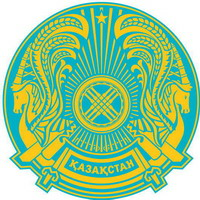 ӘКІМДІГІ                                                                       ПАВЛОДАРА«ПАВЛОДАР ҚАЛАСЫ                                            ГУ  «ОТДЕЛ ОБРАЗОВАНИЯБІЛІМ БЕРУ БӨЛІМІ» ММ                                                    ГОРОДА  ПАВЛОДАРА»140000, Павлодар қаласы                                                 140000, город ПавлодарКривенко көшесі, 25                                                   ул. Кривенко, 25тел./факс.: 32-21-67                                                  тел./факс.: 32-21-67             БҰЙРЫҚ                                                                                        ПРИКАЗ2012 ж. «11 »  мамыр                                                    № 1-18/468№ 1-18/468                                                              «11 »      май  2012 г.Курстарға жіберу туралы 2012 жылғы 4 мамырдағы № 1-13/208ББЖ КБАРИ хаты негізінде БҰЙЫРАМЫН: 1. 2012 жылғы 7-12 мамыр күнднрі аралығында электрондық оқыту жобасы бойынша бюджеттік курсқа пән мұғалімдері жііберілсін:2. 2012 жылғы 14-18 мамыр күнднрі аралығында электрондық оқыту жобасы бойынша бюджеттік курсқа пән мұғалімдері жііберілсін:  3. Курстық қайта даярлау кезеңінде жұмыс орны бойынша орташа жалақылары сақталсын.  3. Бұйрықтың орындалуын бақылау әдістемелік кабинет меңгерушісі   Ш.С. Нұрахметоваға жүктелсін.Білім беру бөлімінің бастығы                                З. МұқашеваКелісілді:                     Білім беру бөлімі бастығының орынбасары  Г. ШиндлярскаяТанысты:                          Әдістемелік кабинет меңгерушісі  Ш.С. НұрахметоваПАВЛОДАР ҚАЛАСЫНЫҢ                                                               АКИМАТ ГОРОДАӘКІМДІГІ                                                                                         ПАВЛОДАРА«ПАВЛОДАР ҚАЛАСЫ                                                            ГУ  «ОТДЕЛ ОБРАЗОВАНИЯБІЛІМ БЕРУ БӨЛІМІ» ММ                                                            ГОРОДА  ПАВЛОДАРА» 140000, Павлодар қаласы                                                                      140000, город ПавлодарКривенко көшесі, 25                                                                                 ул. Кривенко, 25тел./факс.: 32-21-67                                                                                 тел./факс.: 32-21-67             БҰЙРЫҚ                                                                                        ПРИКАЗ2012 ж. «18»  мамыр                                                              № 1-18/ 503                                                               № 1-18/ 503                                                                     «18» май  2012 г.Курстарға жіберу туралы 2012 жылғы 4 мамырдағы № 1-13/208 ББЖ КБАРИ хаты негізінде БҰЙЫРАМЫН: 1. 2012 жылғы 7-12 мамыр күнднрі аралығында электрондық оқыту жобасы бойынша бюджеттік курсқа (қосымша) № 4 ЖОМ мұғалімі  2. 2012 жылғы 14-18 мамыр күнднрі аралығында электрондық оқыту жобасы бойынша бюджеттік курсқа (қосымша) пән мұғалімдері жііберілсін:3. 2012 жылғы 21 – 25 мамыр күнднрі аралығында электрондық оқыту жобасы бойынша бюджеттік курсқа пән мұғалімдері жііберілсін:4. Курстық қайта даярлау кезеңінде жұмыс орны бойынша орташа жалақылары сақталсын.5. Бұйрықтың орындалуын бақылау әдістемелік кабинет меңгерушісі   Ш.С. Нұрахметоваға жүктелсін.Білім беру бөлімінің бастығы                                З. МұқашеваКелісілді:                     Білім беру бөлімі бастығының орынбасары  Г. ШиндлярскаяТанысты:                          Әдістемелік кабинет меңгерушісі  Ш.С. Нұрахметова Г. Ш. Оспанова - № 1 ЖОМГ. Ш. Жаменкенова - № 2 ЖОМТутубалина Н. В.–№ 4 ЖОМ А. К. Иманалиева –№ 4 ЖОММ. С. Сенбина –№ 5 ЖОМС. Г. Булер - № 6 ЖОМБ. А. Карменова - № 7 ЖОМБ. К. Мухтизарова - № 9 ЖОММ. Г. Каримова - № 9 ЖОМА. И. Чепелюк - № 11 ЖОМА. Т. Куандыкова - № 12 ЖОМК. М. Токпанова - № 13 ЖОМТ. К. Саркина - № 14 ЖОМЕ. В. Кубасова - № 16 ЖОМЛ. В. Шевченко  –№ 17 ЖОМЗ. А. Рушанова –№ 17 ЖОМ Е. А. Петрова - № 18 ЖОМК. Т. Батталова –№ 20 ЖОМН. В. Иванова –№ 21 ЖОМА. Б. Шуакпаева - № 21 ЖОМА. З. Ныгманова - № 22 ЖОМН. Н. Горлова - № 23 ЖОМА. Е. Абдрахманова - № 24 ЖОМА. Х. Балкибаева - № 25 ЖОММ. В. Матвеева - № 26 ЖОМР. Р. Искакова - № 27 ЖОМЕ. В. Жданкина - № 28 ЖОМИ. Ф. Воронова - № 28 ЖОМА. Т. Зарипбаева - № 30 ЖОМЕ. Р. Ахметзянова- № 34 ЖОМА. С. Байжуманова - № 34 ЖОММ. К. Садуакасова - № 36 ЖОМД. Ислямова - № 40 ЖОМТ. М. Ярешко - № 41 ЖОМГ. Б. Аубакирова - № 42 ЖОМГ. И. Ютлина - № 43 ЖОМА. В. Вендерских – Стикс мектебіЛ. Е. Бостекбаева - № 2 ЖОМН. В.Тутубалина - № 4 ЖОМД. С.Сагинова–№ 5 ЖОМД. К.Габбасова - № 6 ЖОМД.К.Дюсенова - № 7 ЖОМК. С. Бабашаикова - № 9 ЖОМВ.В.Пыженко - № 9 ЖОМО. П.Сибгатулина - № 11 ЖОМИ. А.Бейсекеева - № 13 ЖОМИ. В.Солошенко - № 14 ЖОМИ. В.Довголенко - № 16 ЖОМА. Б.Ажикенова - № 18 ЖОМТ. И.Хоританович–№ 20 ЖОМС. Т.Дюсенбекова–№ 21 ЖОМЛ.М.Акимбекова - № 23 ЖОМС. К.Инербаева - № 24 ЖОМИ. В.Малютина - № 26 ЖОМЕ.И.Просоленко - № 27 ЖОМЕ. И.Хорошавцева - № 28 ЖОМЛ. П.Заводская - № 29 ЖОМН. К.Смагулова - № 30 ЖОМЛ.С.Кожевникова - № 34 ЖОМЕ. Н.Солдатова - № 34 ЖОМД. Ю.Абсалямова - № 36 ЖОМЕ. Н.Гетман - № 39 ЖОМЕ. В.Немченко - № 39 ЖОМЕ. И. Абдуллаева - № 40 ЖОМГ. Ж.Жусупова - № 41 ЖОМА. З.Жаменкенова - № 42 ЖОМЛ.С.Омарова - № 42 ЖОМИ. Б. Санко - № 43 ЖОМКурмангалиева Г. Г. – Стикс мектебіА. А. Моргун жііберілсін.А. Б. Кабенова- № 23 ЖОМГ. М. Бакирова- № 39 ЖОМН. Н. Замятина - № 1 ЖОМР. А. Тусупова - № 1 ЖОМА. Б. Абуова - № 2 ЖОМА. К. Акбердинова - № 4 ЖОМГ. А. Кузнецова - № 5 ЖОМЗ. С. Картова - № 6 ЖОМЛ. М. Стена - № 6  ЖОМА. Е. Кайсаринова - № 7 ЖОМЕ. А. Хайрутдинова - № 7 ЖОММ. М. Аубакирова - № 9 ЖОМС.Я.  Аюченко - № 11 ЖОМА.Т. Оспанова - № 11 ЖОМН. В. Лесных - № 13 ЖОМЗ. А. Садымова - № 13 ЖОМА. Ф. Деревнина - № 14 ЖОМО. В. Попова - № 14 ЖОМЮ. Н. Смирнова - № 16 ЖОМИ. М. Бабич - № 16 ЖОМЛ. С. Овчарова - № 17 ЖОМА. Ж.Мамадилова - № 18 ЖОМЛ. И.Аканова - № 18 ЖОМН. А. Гайдукова - № 20 ЖОМД. К. Исабаева - № 21 ЖОМ Н. А. Стремцова - № 23 ЖОМТ. Н. Перунова - № 24 ЖОМЗ. С. Абильдина - № 26 ЖОМС. В. Камбалина - № 27 ЖОМИ. А. Завьялова - № 27 ЖОМО. В. Ефименко - № 28 ЖОМС. Б. Жолжаксинова - № 28 ЖОМГ. В. Испаева - № 29 ЖОМЮ. Н. Отт - № 30 ЖОМВ. В.Фольц - № 34 ЖОМО. А. Лавриненко  - № 36 ЖОММ. Н. Кузнецова - № 36 ЖОМБ. Ж. Темирбаева- № 39 ЖОМИ. А. Шеметова – № 40 ЖОМЕ. А. Белинская - № 41 ЖОМН. М. Шушпанова - № 41 ЖОМА. Е. Бегалинова - № 42 ЖОМА. К.Долголевец- № 43 ЖОМН. П. Екасева – Стикс мектебі